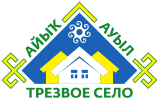 02 декабря 2019 годаВ рамках конкурса «Трезвое село 2019 года» прошли юбилейные мероприятия в ОСП Озерский СДК МБУ культурно-досуговый центр   муниципального района Дуванский   район   Республики   Башкортостан – нам 60 лет.На празднике присутствовали жители села, гости из сел района, а также коллективы художественной самодеятельности района, представители отдела культуры Администрации муниципального района.Вокальный ансамбль «Озераночка», директор С.В. Мозжерина и вокалистка песен Л.А. Крылосова получили грамоты Главы администрации муниципального района Дуванский район Республики Башкортостан.Глава сельского поселения Т.А. Пестерева поздравила коллектив дома культуры с праздником и совместно с депутатами и жителями села сделали подарок на юбилей.Односельчан работники культуры и гости порадовали задорными песнями, плясками и театрализованными представлениями, за что они им аплодировали не желя рук. Так же в этот день прошел III районный фестиваль пельменей «Пельмешки – Озерские потешки» на который приехали лепщики пельменей из сел Метелей, Михайловки, Месягутово, Сикияза но и, конечно же, пришли из Озера.Строгое жюри ощенило качество каждого по достоинству, встретимся на IY районном фестивале пельменей и преумножим тех, кто готов быть лучшим.   